Navodila za strokovne članke na KamriStrokovni članek je predstavitev že znanega, s poudarkom na uporabnosti rezultatov izvirnih raziskav in širjenju znanja, zahtevnost besedila pa prilagojena potrebam uporabnikov in bralcev strokovne ali znanstvene revije, v kateri je objavljen. Članek je napisan v strokovnem izrazoslovju in s predpisano standardizirano zgradbo in obliko. Strokovni članek je napisan na osnovi že znane znanstvene in strokovne literature.Sestavni deli strokovnih prispevkov na Kamri:naslov;izvleček – do 250 besed (objavljen na začetku besedila); ključne besede; podatki o avtorju/avtorjih prispevka (ime in priimek); prispevek (uvod, poglavja, sklep) – vsaj 2.000 besed oziroma 5-7 strani čistega besedila (pri 1,5 razmika): v uvodu predstavimo temelje strokovnega članka (na primer: na primerjavi prebrane in povzete strokovne literature, kot predstavitev in evalvacija primera iz prakse, na opravljeni raziskavi …);jedro zavzema večino članka in vsebuje obravnavano temo, predstavljeno v uvodu;v sklepu oz. zaključku kritično ovrednotimo svoj prispevek in delo. Opozorimo na morebitne dileme, težave. Navedemo spoznanje, do katerega smo prišli.Navajanje virov in literature avtorji naj povzeto gradivo dosledno citirajo; literatura je navedena na koncu besedila (citiranje naj dosledno sledi enemu izmed standardov oz. ustaljeni praksi v določeni stroki (npr. APA, ISO 690, …), sprotna navedba virov in literature med besedilom: avtorji v oklepaju navedejo priimek avtorja, ki ga citirajo in letnico izdaje. Primer: (Kušar, 2012)ali sprotno navajanje virov z opombami (seznam opomb na koncu prispevka). Primer: besedilo1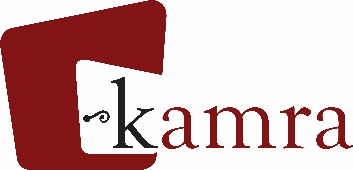 